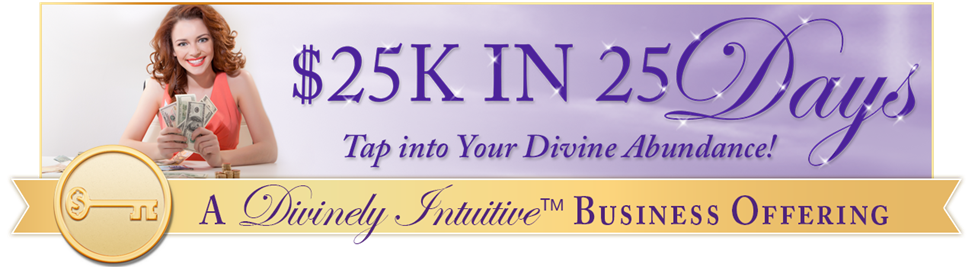 “It's too hard to make and manage a lot of money!”Day #8 - Tapping Transcript Disclaimer:	This transcript has been edited; however, there may be English or grammatical errors since it is spoken English, as opposed to written English.  Please ignore the errors (or let us know where they are so we can correct them).    Enjoy!Let’s declare our intention…Let’s call in our guides and we call in our angels.We say “Thank you.” for the guidance and the support as we move through this tapping.Thank you for helping us get clearer about what we need,Get clearer about our communication and asking for what we need.Thank you for the “ahas” and the awarenesses.We are grateful. We are so grateful.And so, it is.Let’s start tapping…Even though just the idea of making money,Creating it consistently in my work, feels overwhelming. I have no idea how I would do that.Not really.Would it mean I’d be working my ass off 24/7 and never having any self-care,Never having any private life,Killing myself to make that kind of money.I’m not willing to do that.So, even though I have this fear, this belief, this feeling of overwhelm that it would cost me far more to try and create that,I deeply and completely love and accept myself.I accept that I have this fear.I accept that I have this concern.Making a lot of money seems right from here like it’s going to be a crazy, ridiculous idea, experience, stressful.I know how stressful it is to create a few thousand dollars a month.How much more stressful will it be to create that much more?How much more?How much more?My fear that it will take all my time and all my energy and all the fun will be gone.Fun from my life and fun from the experience and fun. Period.Fun from my business.I will experience, burn the fuck out.I don’t want that.I don’t want that.That’s too high a price to pay.And I am patently unwilling to pay that price.I will not do it.So that leaves not making any money,Certainly not making enough money,And still working hard to make what I am making,Or changing my belief.What if?What if I could make great money, Really, really great money and have fun doing it?What if it wouldn’t be any big deal to make $11,000 a month?$22,000 a month? $33,000 a month? $44,000 a month?What if it wouldn’t be any big deal and keep ongoing if you like?What if it wouldn’t be any big deal to create that and instead, it would be easy peasy?What if all I need to do is continue to stay focus on what I want, to call in the guidance, the support, someone who knows how to do that and follow the instructions?Take the action.What if there’s an expenditure of energy initially, for a time being, but it’s not a forever expenditure of energy?What if my belief is what’s skewed?What if my belief is the one that needs fixing, that needs changing?Me belief that it has to be hard, that it can’t be fun.What if people were so excited about working with me?They said “Yes!” automatically.What if they said “Yes, here’s my credit card number” and pay it consistently?What if I had no problems receiving the money, receiving the clients, receiving the business?What if I’m the one in the way of creating that?By my very thought that it will be too hard,It will take too much,It will suck my energy dry.Fuck, Anne, how do you change your belief?Right here, right now, I choose a new belief.Right here, right now, I choose to say “This can be easy.”Right here, right now, I choose to call in the ease,To look for the ease,To look for where it is already easy to create the money.And to build on that,To say “Thank you.”Thank you for this ease,For this money coming in with ease.Thank you for the clients who pay with ease.Thank you for the clients who pay with appreciation.Thank you for the business that shows up and I didn’t have to do anything.Not really.I didn’t have to do anything that was not enjoyable to create it.Thank you.I choose to call in the ease.I choose to find the ease in my life.I choose to create from that space.A space of expansion and love and appreciation and recognition.Today, I recognize how money shows up with ease in my life and I don’t have to think about it.And I say more of that, please.More of that.Let’s double that and triple it and quadruple it, please.I close my eyes and I open my arms.I open my arms and I see the abundance falling down on me.All around me.I see it raining down.Thank you.Thank you for this abundance in my life.Thank you, it exists here.I didn’t have to do anything except say “Yes” and here it came.And I call in my number.My ideal number, I call it in.And I call in the support that will help me create that.I call in the guidance that will help me create that.And I’m okay with paying for that.I’m okay with paying for the support that I need, assistance that I need.I’m okay with honoring them for their support of me.And if I need a mentor, I’m okay with paying for their support of me.If I need someone to guide me, someone to do the work so that it will take it off my plate,I am okay with paying for it because that’s how I’ll get what I want.And I recognize that.I get over myself and my fear of spending money to create what I want.I’m okay with spending money to get support for what I need to create what I want.I am okay with spending money to get the support to create what I want.Because in doing that, I will create even more.That is how I create what I want.And I’m okay with recognizing who the right support is.I can trust my guidance to let me know if it’s a fit or it’s not,If this person can help me or if they cannot.I base my decision on my guidance.Because my guidance will never lead me wrong.Ever. I call in the ease today.I call in the ease.I call in the ease.This is my truth.This is my truth.This is my truth.And so, it is.Go get your Divine ON!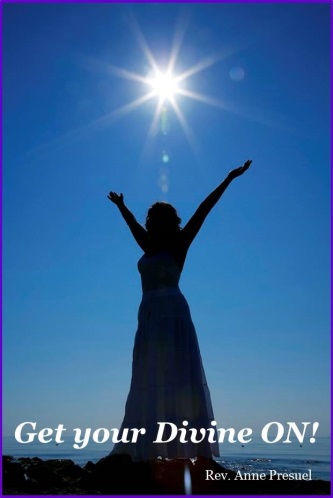 Divine hugs, 																	AnneRev. Anne PresuelYour 6th Sense Guide to a 6-Figure BusinessDivinelyIntuitiveBusiness.com